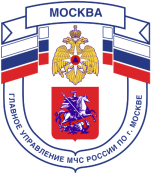 Главное управление МЧС России по г. МосквеУправление по Новомосковскому и Троицкому АО1 региональный отдел надзорной деятельности и профилактической работы108814, г. Москва, поселение Сосенское, поселок Газопровод, д. 15, телефон: 8(495)817-60-74,	E-mail: nitao1@gpn.moscow	ОСЕННЕ-ЗИМНИЙ ПОЖАРООПАСНЫЙ ПЕРИОДОсенью над многочисленными дачными участками и частными домами с приусадебными участками можно увидеть «растекающиеся» клубы дыма. Это владельцы перед наступлением зимы приводят свои владения в порядок: сжигают мусор, ветки, картофельную ботву. Получается и быстро, и дешево. Нет мусора на поле или дачном участке - нет проблем! Однако сжигание приводит к серьезному загрязнению окружающей среды и наносит непоправимый вред здоровью людей. К тому же пожары в лесах, примыкающих к дачным участкам, также могут возникнуть именно из-за сжигания мусора. Примеры человеческой халатности лучше всего подтверждают данные из пожарных сводок. Поэтому каждый должен знать эти правила досконально, полагаться не на «авось» или соседский пример, а оценивать любую ситуацию трезво и грамотно, основываясь, конечно, на нормах безопасности. Одна ошибка, и, как показывает статистика, печальный финал будет неизбежен. Специалисты противопожарной службы делят год на весенне-летний и осенне-зимний пожароопасный период. Статистика утверждает, что наибольшее число пожаров в течение всего года происходит в жилом секторе. Во время этих пожаров гибнет и травмируется больше всего людей. Человеческий фактор является причиной практически всех пожаров, происходящих в жилье. Причины пожаров в жилье и зимой и летом идентичны (разве что зимой значительно возрастает количество загораний от неисправных печей). Каждому из нас хоть однажды доводилось видеть последствия пожара в сельской местности или частном секторе: обугленные бревна, пустые глазницы окон, черные от сажи стены, обгоревшие вещи. И только печь, если не считать копоти, вполне цела. Хотя порой именно она, точнее эксплуатация ее с нарушением правил пожарной безопасности, становится причиной трагедии. В жилых домах, имеющих печное отопление, необходимо обратить внимание на выполнение требований пожарной безопасности как при устройстве печей, так и при их эксплуатации. Пожары чаще всего происходят в результате перекала печей, появления в кирпичной кладке трещин, в результате применения для растопки горючих и легковоспламеняющихся жидкостей, выпадения из топки или зольника горящих углей. Для долговечной и безопасной эксплуатации печного отопления следует помнить следующие требования: печи и другие отопительные приборы должны иметь противопожарные разделки (отступки) от горючих конструкций, а также предтопочный лист размером 0,5 х 0,7м на деревянном полу или полу из других горючих материалов. Наиболее часто пожары происходят, когда печи оставляют во время топки без наблюдения. В сильные морозы печи нередко топят длительное время, в результате чего происходит перекал отдельных их частей. Если эти части соприкасаются с деревянными стенами или мебелью, то пожар неизбежен. Поэтому рекомендуется топить печь 2-3 раза в день по 1-1,5 часа, нежели один раз длительное время. Вблизи печей и непосредственно на их поверхности нельзя хранить сгораемое имущество или материалы, сушить белье. Перед началом отопительного сезона нужно проверить исправность печи и дымохода, отремонтировать и вычистить сажу, заделать трещины глиняно-песчаным раствором, побелить дымовую трубу на чердаке и крыше и выше кровли. Следует не реже одного раза в три месяца очищать от скопления сажи дымоходы комнатных печей. С наступлением минусовых температур увеличивается количество включенных в сеть электронагревательных приборов, а, следовательно, и нагрузка на электропроводку. В ряде случаев из-за естественного старения, также вследствие длительного периода эксплуатации с перегрузкой, происходит пробой изоляции и короткое замыкание электропроводки, которое приводит к возникновению пожара. Ни для кого не секрет, что электрическая проводка во многих жилых домах города, а особенно в жилых домах старой постройки, находится далеко не в идеальном состоянии, а это может привести к пожару. Другая распространенная причина пожаров - нарушение правил пожарной безопасности при эксплуатации бытовых электронагревательных приборов. Не пренебрегая элементарными правилами пожарной безопасности, вы сохраните свое жилье, имущество, а может быть, и жизнь. Ведь последствия пожара несопоставимы ни с какими расходами на ремонт «домашнего очага». Телефон пожарной охраны – 101Единый телефон доверия ГУ МЧС России по г. Москве: +7(495) 637-22-22mchs.qov.ru – официальный интернет сайт МЧС России